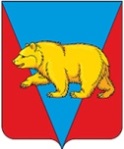 Администрация Долгомостовского сельсоветаАбанского района Красноярского краяРАСПОРЯЖЕНИЕ15.04.2022                                        с.Долгий Мост                                   № 11-рО проведении публичных слушаний по внесению изменений и дополнений в Устав Долгомостовского сельсовета Абанского района Красноярского краяВ целях приведения Устава Долгомостовского сельсовета Абанского района  Красноярского края в соответствии с требованиями Федерального закона от 06 октября 2003 года № 131-ФЗ «Об общих принципах организации местного самоуправления в Российской Федерации», руководствуясь   Уставом Долгомостовского сельсовета:	1.Провести публичные слушания проекта Решения  Долгомостовского сельского Совета депутатов «О внесении изменений и дополнений в Устав Долгомостовского сельсовета Абанского района Красноярского края»,  29 апреля  2022 года, в 14.00 часов в здании СДК села Долгий Мост по адресу: с. Долгий Мост, ул. Советская, 98.2. Ознакомиться с проектом  Решения по обсуждаемому вопросу можно по адресу: 663750, с.Долгий Мост, ул.А.Помозова,16, администрация Долгомостовского сельсовета Абанского района Красноярского края, кабинет № 2 (2этаж) и на официальном   интернет-сайте  муниципального образования Абанский район http://abannet.ru/ и на официальном интернет-сайте Администрации Долгомостовского сельсовета.3. Прием и регистрацию предложений по вопросу, выносимому на публичные слушания направлять    специалисту  администрации Долгомостовского сельсовета (здание администрации Долгомостовского сельсовета кабинет №2) до 14 час.00 мин. 29 апреля 2022 года4. Опубликовать Распоряжение в газете «Ведомости Долгомостовского сельсовета» и  на  официальном  интернет-сайте муниципального образования Абанский район http://abannet.ru/ и на официальном интернет-сайте Администрации Долгомостовского сельсовета.И. о. главы Долгомостовского сельсовета                                Л.Д.ПоповаДОЛГОМОСТОВСКИЙ СЕЛЬСКИЙ СОВЕТ ДЕПУТАТОВАБАНСКОГО РАЙОНА КРАСНОЯРСКОГО КРАЯ РЕШЕНИЕ  00.00.2022		                     с. Долгий Мост                             № проектО внесении изменений в Устав Долгомостовского сельсовета Абанского районаКрасноярского краяВ целях приведения Устава Долгомостовского сельсовета Абанского района Красноярского края в соответствие с требованиями федерального и краевого законодательства, руководствуясь статьями 23, 27, 63 Устава Долгомостовского сельсовета Абанского района Красноярского края, Долгомостовский сельский Совет депутатов РЕШИЛ:1. Внести в Устав Долгомостовского сельсовета Абанского района Красноярского края следующие изменения:1.1. в статье 4: -дополнить пункт 8 следующего содержания: «8. Для официального опубликования муниципальных правовых актов и соглашений дополнительно используется сетевое издание – портал Минюста России «Нормативные правовые акты в Российской Федерации» (http://pravo.minjust.ru, http://право-минюст.рф, регистрация в качестве сетевого издания Эл № ФС77-72471 от 05.03.2018).В случае опубликования полного текста муниципального правового акта на указанном портале, объемные графические и табличные приложения к нему в печатном издании могут не приводиться.»1.2. в  статье 7: - подпункт 9 пункта 1 изложить в следующей редакции:«9)утверждение правил благоустройства территории поселения, осуществление муниципального контроля в сфере благоустройства, предметом которого является соблюдение правил благоустройства территории поселения, требований к обеспечению доступности для инвалидов объектов социальной, инженерной и транспортной инфраструктур и предоставляемых услуг, организация благоустройства территории поселения в соответствии с указанными правилами;»;- подпункт 15 пункта 1 изложить в следующей редакции:«15) дорожная деятельность в отношении автомобильных дорог местного значения в границах населенных пунктов поселения и обеспечение безопасности дорожного движения на них, включая создание и обеспечение функционирования парковок (парковочных мест), осуществление муниципального контроля на автомобильном транспорте и в дорожном хозяйстве в границах населенных пунктов поселения, организация дорожного движения, а также осуществление иных полномочий в области использования автомобильных дорог и осуществления дорожной деятельности в соответствии с законодательством Российской Федерации;»; - действие пункта 24 части 1 приостановлено до 01.01.2024 в соответствии со ст.2 Закона Красноярского края № 2-358 от 23.12.2021 « О внесении изменений в статью 1Закона края «О закреплении вопросов местного значения за сельскими поселениями Красноярского края»;- подпункт 30 изложить в следующей редакции:«30) принятие в соответствии с гражданским законодательством Российской Федерации решения о сносе самовольной постройки, решения о сносе самовольной постройки или ее приведении в соответствие с предельными параметрами разрешенного строительства, реконструкции объектов капитального строительства, установленными правилами землепользования и застройки, документацией по планировке территории, или обязательными требованиями к параметрам объектов капитального строительства, установленными федеральными законами;»;1.3. в пункте 1 статьи 10 слово «наделяются» заменить словом «обладают»; 1.4. в статье 15:- подпункт 8 пункта 1 изложить в следующей редакции:«1.8. прекращения гражданства Российской Федерации либо гражданства иностранного государства - участника международного договора Российской Федерации, в соответствии с которым иностранный гражданин имеет право быть избранным в органы местного самоуправления, наличия гражданства (подданства) иностранного государства либо вида на жительство или иного документа, подтверждающего право на постоянное проживание на территории иностранного государства гражданина Российской Федерации либо иностранного гражданина, имеющего право на основании международного договора Российской Федерации быть избранным в органы местного самоуправления, если иное не предусмотрено международным договором Российской Федерации;»; 1.5. в статье 16:- пункт 9 изложить в следующей редакции:«9. утверждает штатное расписание, организует работу с кадрами в администрации, их аттестацию, получение профессионального образования и дополнительного профессионального образования;»;1.6. в подпункте 8 пункта 2.1 статьи 21 слова «и является распорядителем по этим счетам» исключить;1.7.в пункте 4 статьи 19 слово «(обнародования)» исключить;1.8. в статье 21:- в пункте 2 слово «состава» заменить словом «созыва»;1.9. пункт 2 статьи 23 изложить в следующей редакции:«3. Совет депутатов заслушивает ежегодные отчеты Главы поселения о результатах его деятельности, деятельности администрации, в том числе о решении вопросов, поставленных Советом депутатов.»;1.10.   в статью 24:-дополнить пунктом 8  следующего содержания:«8. Вновь избранный Совет собирается на первое заседание в течение 30 дней со дня избрания Совета в правомочном составе.»;1.11. в пункте 2 статьи 26 слово «администрации» исключить;1.12. в статье 29:- подпункт 7 пункта 1 изложить в следующей редакции:«7) прекращения гражданства Российской Федерации либо гражданства иностранного государства - участника международного договора Российской Федерации, в соответствии с которым иностранный гражданин имеет право быть избранным в органы местного самоуправления, наличия гражданства (подданства) иностранного государства либо вида на жительство или иного документа, подтверждающего право на постоянное проживание на территории иностранного государства гражданина Российской Федерации либо иностранного гражданина, имеющего право на основании международного договора Российской Федерации быть избранным в органы местного самоуправления, если иное не предусмотрено международным договором Российской Федерации;»;1.13. в пункте 1 статьи 34: -подпункт 1.4 исключить;1.14. статью 35 изложить в следующей редакции:«Статья 35. Муниципальный контроль1. Администрация сельсовета организует и осуществляет муниципальный контроль за соблюдением требований, установленных муниципальными правовыми актами, принятыми по вопросам местного значения, а в случаях, если соответствующие виды контроля отнесены федеральными законами к полномочиям органов местного самоуправления, также муниципальный контроль за соблюдением требований, установленных федеральными законами, законами Красноярского края.2. Финансирование деятельности по муниципальному контролю осуществляется из местного бюджета в порядке, определенном бюджетным законодательством.3. Порядок организации и осуществления муниципального контроля, полномочия контрольного органа устанавливаются положением о виде муниципального контроля, утверждаемым представительным органом муниципального образования.4. В соответствии с частью 9 статьи 1 Федерального закона от 31.07.2020 № 248-ФЗ «О государственном контроле (надзоре) и муниципальном контроле в Российской Федерации» вид муниципального контроля подлежит осуществлению при наличии в границах муниципального образования объектов соответствующего вида контроля.»; 1.15. в пункте 10 статьи 37 слово «(обнародованию)» исключить;1.16. в пункте 3 статьи 38 слово «(обнародованию)» исключить;1.17. пункт 3 статьи 41 изложить в следующей редакции:«Голосование по вопросам изменения границ поселения, преобразования поселения назначается Советом депутатов поселения, и проводятся в порядке, установленном федеральным законом и принимаемым в соответствии с ним законом Красноярского края для проведения местного референдума, с учетом особенностей, установленных Федеральным законом от  06.10.2003 № 131-ФЗ «Об общих принципах организации местного самоуправления в Российской Федерации».»;1.18. пункты 3, 4 статьи 44 изложить в следующей редакции:«3.Порядок организации и проведения публичных слушаний определяется уставом муниципального образования  и (или) нормативными правовыми актами Долгомостовского Совета депутатов и должен предусматривать заблаговременное оповещение жителей муниципального образования о времени и месте проведения публичных слушаний, заблаговременное ознакомление с проектом муниципального правового акта, в том числе посредством его размещения на официальном сайте органа местного самоуправления в информационно-телекоммуникационной сети  «Интернет» (или в случае, если орган местного самоуправления не имеет возможности размещать информацию о своей деятельности в информационно-телекоммуникационной сети  «Интернет», на официальном сайте субъекта Российской Федерации или  муниципального образования с учетом положений Федерального закона от 9 февраля 2009 года № 8-ФЗ « Об обеспечении доступа к информации о деятельности государственных органов местного самоуправления»), возможность представления жителям муниципального образования своих замечаний и предложений по вынесенному на обсуждение проекту муниципального правового акта, в том числе посредством официального сайта, другие меры, обеспечивающие участие в публичных слушаниях жителей муниципального образования, опубликование (обнародование) результатов публичных слушаний, включая мотивированное обоснование принятых решений, в том числе посредством их размещения на официальном сайте»;4. Попроектам генеральных планов, проектам правил землепользования и застройки, проектам планировки территории, проектам межевания территории, проектам правил благоустройства территорий, проектам, предусматривающим внесение изменений в один из указанных утвержденных документов, проектам решений о предоставлении разрешения на условно разрешенный вид использования земельного участка или объекта капитального строительства, проектам решений о предоставлении разрешения на отклонение от предельных параметров разрешенного строительства, реконструкции объектов капитального строительства, вопросам изменения одного вида разрешенного использования земельных участков и объектов капитального строительства на другой вид такого использования при отсутствии утвержденных правил землепользования и застройки проводятся публичные слушания или общественные обсуждения в соответствии с законодательством о градостроительной деятельности.»;1.19. в подпункте 1 пункта 1 статьи 47.1 слова «границ муниципального образования» заменить словами «границ сельсовета (муниципального района)»; 1.20. пункт 1 статьи 60 дополнить абзацем следующего содержания:«документах, определяющих цели национального развития Российской Федерации и направления деятельности органов публичной власти по их достижению.»;1.21. в пункте 3 статьи 66 слова «(обнародованию)» исключить;1.22. в статье 68:-в абзаце первом пункта 1 слова «(обнародованию)», «(обнародования)»  исключить;         - абзац второй пункта 1 изложить в следующей редакции:«Глава сельсовета обязан опубликовать зарегистрированные устав сельсовета, муниципальный правовой акт о внесении изменений и дополнений в устав сельсовета в течение семи дней со дня поступления из Управления Министерства юстиции Российской Федерации по Красноярскому краю уведомления о включении сведений об уставе муниципального образования, решении о внесении изменений в устав муниципального образования в государственный реестр уставов муниципальных образований Красноярского края.»; - пункт 3 изложить в следующей редакции:«3.Действие подпункта 24 пункта 1 статьи 7 приостановлено до 1 января 2024 года в соответствии со статьей 2 Закона Красноярского края от 23.12.2021 № 2-358 «О внесении изменений в статью 1 Закона края «О закреплении вопросов местного значения за сельскими поселениями Красноярского края».».2. Контроль за исполнением настоящего Решения оставляю за собой.3.Глава Долгомостовского сельсовета обязан опубликовать зарегистрированное настоящее Решение в течение семи дней со дня поступления из Управления Министерства юстиции Российской Федерации по Красноярскому краю уведомления о включении сведений о настоящем решении в государственный реестр уставов муниципальных образований Красноярского края.4. Настоящее Решение вступает в силу после его официального опубликования.Председатель Долгомостовскогосельского Совета депутатов О.А.ГолощаповИ.о.главы Долгомостовского сельсоветаЛ.Д.ПоповаПриложение к Решению Долгомостовского  сельского Совета депутатов от     от 28.01.2011 №  15-34РПОРЯДОК УЧЕТА предложений граждан и участия населения в обсуждении проекта Устава Долгомостовского сельсовета, Абанского района , Красноярского края проекта Решения Долгомостовского сельского Совета депутатов о внесении изменений в Устав Долгомостовского сельсовета , Абанского района , Красноярского края	1.Настоящий порядок разработан в соответствии со статьей 44 федерального закона от 06.10.2003г. 2003 №131-ФЗ «Об общих принципах организации местного самоуправления в Российской Федерации». Направлен  на реализацию прав  граждан и участия населения в обсуждении проекта Устава Долгомостовского сельсовета,   проектов решений Долгомостовского сельского Совета депутатов о внесении изменений и дополнений в Устав Долгомостовского сельсовета.	2.Участниками обсуждения проекта решения Долгомостовского сельского Совета депутатов об утверждении Устава Долгомостовского сельсовета, о внесении изменений и дополнений в Устав   Долгомостовского сельсовета (далее по тексту – проект решения) могут быть все жители Долгомостовского сельсовета, обладающие избирательным правом.Инициатором предложений по проекту решения могут быть жители Долгомостовского сельсовета, предприятия, учреждения, организации, местные отделения политических партий, общественные организации, расположенные на территории Долгомостовского сельсовета.3.Граждане участвуют в обсуждении проекта решения путем ознакомления с опубликованным текстом проекта решения в Долгомостовского сельского Совета депутатов (далее-сельский Совет) в соответствии с настоящим Порядком.4.Проект решения подлежит официальному опубликованию не позднее, чем за 30 дней до дня его рассмотрения сельским Советом с одновременным опубликованием настоящего Порядка.5.Предложения граждан и организации по проекту решения оформляются в письменном виде и направляются в сельский Совет депутатов по адресу: Красноярский край, Абанский район, с.Долгий Мост ул. Помозова д.16,в течении 15 дней со дня его официального опубликования.В индивидуальных предложениях граждан должны быть указаны фамилия, имя, отчество, дата рождения, адрес места жительства и личная подпись гражданина. Коллективные предложения граждан принимаются с приложением протокола собрания граждан с указанием фамилии, имени, отчества, даты рождения, места жительства лица, которому доверено представлять вносимые предложения.6.Предложения граждан и организаций регистрируются сельским Советом депутатов и передаются в организационный комитет по подготовке публичных  слушаний (далее оргкомитет).7.Формирование и порядок работы оргкомитета устанавливается положением  о публичных слушаниях в Долгомостовском сельсовете, утверждаемом сельским Советом.8.Инициаторы предложений вправе принимать участие в обсуждении своих предложений на заседании оргкомитета, для чего оргкомитет заблаговременно информирует их о месте и времени заседания. В случае если инициаторы не присутствовали на заседании комиссии при обсуждении внесенных ими предложений, оргкомитет информирует их о принятом решении.9. Предложения, не оформленные в письменном виде, анонимные предложения, предложения, поступившие в сельский Совет после срока, установленного пунктом 5 настоящего Порядка, а также предложения, направленные иные органы местного самоуправления, регистрации  и рассмотрению не подлежат.10.Проект решения, а также вынесенные на публичные слушания предложения граждан подлежат обсуждению на бубличных слушаниях в порядке, установленном сельским Советом.11.Предложения граждан и организаций по проекту решения, итоги обсуждения, итоги обсуждения проекта решения   публичных слушаний направляются администрацией сельсовета в Совет депутатов Долгомостовского сельсовета на следующий рабочий день после проведения публичных   слушаний и учитываются депутатами при рассмотрении проекта Решения на сессии сельского Совета депутатов.